                                                                                                                                                                                                        О Т К Р Ы Т О Е    А К Ц И О Н Е Р Н О Е     О Б Щ Е С Т В О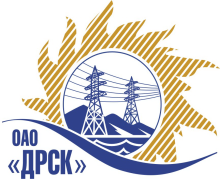 ПРОТОКОЛрассмотрения заявокПРЕДМЕТ ЗАКУПКИ:Открытый запрос предложений (ЭТП) на право заключения Договора на поставку продукции: Закупка № 44 - ««Разъединители, запчасти к разъединителям» для нужд филиалов ОАО «ДРСК» «Амурские электрические сети», «Приморские электрические сети», «Хабаровские электрические сети», «Электрические сети ЕАО», «Южно-Якутские электрические сети».Закупка проводится согласно ГКПЗ 2014г. года, раздела  1.2 «Материалы ремонта» № 44 на основании указания ОАО «ДРСК» от  11.11.2014 г. № 291.Плановая стоимость закупки:  4 467 935,00   руб. без НДС.ПРИСУТСТВОВАЛИ: постоянно действующая Закупочная комиссия 2-го уровня.ВОПРОСЫ, ВЫНОСИМЫЕ НА РАССМОТРЕНИЕ ЗАКУПОЧНОЙ КОМИССИИ: О  рассмотрении результатов оценки заявок Участников.О признании предложений соответствующими условиям запроса предложений.О признании предложений несоответствующими условиям запроса предложений.О предварительной ранжировке предложений.О проведении переторжкиРАССМАТРИВАЕМЫЕ ДОКУМЕНТЫ:Протокол вскрытия конвертов от 29.12.2014г. № 166/МР-ВИндивидуальные заключения Машкиной О.П., Моториной О.А., Лаптева И.А.Предложения участников.ВОПРОС 1 «О рассмотрении результатов оценки заявок Участников»ОТМЕТИЛИ:Извещение о проведении открытого запроса предложений опубликовано на сайте в информационно-телекоммуникационной сети «Интернет» www.zakupki.gov.ru от 16.12.2014 г. № 31401821284.Процедура вскрытия конвертов с предложениями  участников запроса предложений проводилась начиная с 20:12 (время благовещенское) 29.12.2014 г. в электронном сейфе площадки b2b-energo.ru.Планируемая стоимость лота в ГКПЗ ОАО «ДРСК» составляет: 4 467 935,00    руб. без учета НДС.До момента окончания срока подачи предложений Участниками запроса предложений было поданы 2 (два) предложения:1.5. Члены закупочной комиссии, специалисты Организатора запроса предложений и приглашенные эксперты изучили поступившие предложения участников. Результаты экспертной оценки предложений Участников отражены в сводном экспертном заключении.ВОПРОС 2 «О признании предложений соответствующими условиям запроса предложений»ОТМЕТИЛИ:Предлагается признать предложения ООО "ВЭО" (680000 г. Хабаровск, ул. Дзержинского, 65, оф. 512), ООО "ЛЭП" (Россия, 197227, г. Санкт-Петербург, Комендантский пр., д. 9, лит. А, пом. 2Н.) удовлетворяющим по существу условиям запроса предложений и принять их к дальнейшему рассмотрению.ВОПРОС 3 «О признании предложений несоответствующими условиям запроса предложений»ОТМЕТИЛИ:Предлагается признать предложение ЗАО "Кромэкс Плюс" (197183, г. Санкт-Петербург, ул. Сабировская, 37) (Цена: 3 811 000,00 руб. (цена без НДС) несоответствующим по существу условиям запроса предложений, т.к. участник не подтвердил последнюю сделанную на ЭТП ставку.ВОПРОС 4  «О предварительной ранжировке предложений»ОТМЕТИЛИ:В соответствии с требованиями и условиями, предусмотренными извещением о закупке и Закупочной документацией, предлагается ранжировать предложения следующим образом: ВОПРОС 5 «О проведении переторжки»ОТМЕТИЛИ:Учитывая результаты экспертизы предложений Участников закупки, Закупочная комиссия полагает целесообразным проведение переторжки.РЕШИЛИ:По вопросу № 1:Признать объем полученной информации достаточным для принятия решения.Утвердить цены, полученные на процедуре вскрытия конвертов с предложениями участников открытого запроса предложений:По вопросу № 2Признать предложения ООО "ВЭО" (680000 г. Хабаровск, ул. Дзержинского, 65, оф. 512), ООО "ЛЭП" (Россия, 197227, г. Санкт-Петербург, Комендантский пр., д. 9, лит. А, пом. 2Н.)  соответствующими условиям закупки.По вопросу № 3:Отклонить предложение участника ЗАО "Кромэкс Плюс" (197183, г. Санкт-Петербург, ул. Сабировская, 37) от дальнейшего рассмотрения.По вопросу № 4:Утвердить предварительную ранжировку предложений:1 место: ООО "ВЭО" г. Хабаровск;2 место: ООО "ЛЭП"  г. Санкт-Петербург.По вопросу № 5:.Провести переторжку. Допустить к участию в переторжке предложения следующих участников: ООО "ВЭО" (680000 г. Хабаровск, ул. Дзержинского, 65, оф. 512), ООО "ЛЭП" (Россия, 197227, г. Санкт-Петербург, Комендантский пр., д. 9, лит. А, пом. 2Н.).  Определить форму переторжки: заочная.Назначить переторжку на 22.01.2015 в 15:00 час. (благовещенского времени).Место проведения переторжки: ЭТП b2b-energoТехническому секретарю Закупочной комиссии уведомить участников, приглашенных к участию в переторжке, о принятом комиссией решенииДАЛЬНЕВОСТОЧНАЯ РАСПРЕДЕЛИТЕЛЬНАЯ СЕТЕВАЯ КОМПАНИЯУл.Шевченко, 28,   г.Благовещенск,  675000,     РоссияТел: (4162) 397-359; Тел/факс (4162) 397-200, 397-436Телетайп    154147 «МАРС»;         E-mail: doc@drsk.ruОКПО 78900638,    ОГРН  1052800111308,   ИНН/КПП  2801108200/280150001№ 166/МР-Р             город  Благовещенск.01.2015г.Номер п/пНаименование и адрес Участника Цена предложения на участие в закупкеООО "ВЭО" (680000 г. Хабаровск, ул. Дзержинского, 65, оф. 512)Цена: 3 317 533,90 руб. (цена без НДС)(3 914 690,00 рублей с учетом НДС).ООО "ЛЭП" (Россия, 197227, г. Санкт-Петербург, Комендантский пр., д. 9, лит. А, пом. 2Н.)Цена: 3 560 780,00 руб. (цена без НДС)(4 201 720,40 рублей с учетом НДС).Место в ранжировкеНаименование и адрес участникаЦена и иные существенные условияКоличество баллов1 местоООО "ВЭО" (680000 г. Хабаровск, ул. Дзержинского, 65, оф. 512)Цена: 3 317 533,90 руб. (цена без НДС)(3 914 690,00 рублей с учетом НДС).Срок поставки: до 31.03.2015г. с правом досрочной поставки. Условия оплаты: до 30.04.2015г.Гарантийный срок: 60 месяцев.Предложение действительно до 31 марта 2015г. 32 местоООО "ЛЭП" (Россия, 197227, г. Санкт-Петербург, Комендантский пр., д. 9, лит. А, пом. 2Н.)Цена: 3 560 780,00 руб. (цена без НДС)(4 201 720,40 рублей с учетом НДС).Срок поставки: до 31.03.2015г. Условия оплаты: до 30.04.2015г.Гарантийный срок: 60 месяцев.Предложение действительно до 04 апреля 2015г.3Номер п/пНаименование и адрес Участника Цена предложения на участие в закупкеООО "ВЭО" (680000 г. Хабаровск, ул. Дзержинского, 65, оф. 512)Цена: 3 317 533,90 руб. (цена без НДС)(3 914 690,00 рублей с учетом НДС).ООО "ЛЭП" (Россия, 197227, г. Санкт-Петербург, Комендантский пр., д. 9, лит. А, пом. 2Н.)Цена: 3 560 780,00 руб. (цена без НДС)(4 201 720,40 рублей с учетом НДС).Ответственный секретарьТехнический секретарь________________________________________________О.А. МоторинаК.В. Курганов